CRITERIS D’AVALUACIÓ DE LA UDI DE KANDINSKY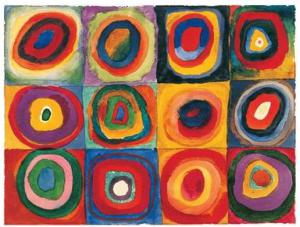 Àmbit de llenguaLlegir amb fluïdesa per comprendre textos de la vida quotidiana, dels mitjans de comunicació i escolars en diferents formats i suports.Aplicar estratègies de comprensió per obtenir informació, interpretar i valorar el contingut d’acord amb la tipologia i la complexitat del text i el propòsit de la lectura.Aplicar estratègies de cerca i gestió de la informació per adquirir el coneixement propi.Produir una autobiografia amb un lèxic i estructura adequats.Revisar el text autobiogràfic per millorar-lo i tenir cura de la seva presentació formal.Interactuar oralment d’acord amb la situació comunicativa, utilitzant estratègies conversacionals.Àmbit de matemàtiquesTraduir un problema a una representació matemàtica i emprar conceptes, eines i estratègies matemàtiques per resoldre’l.Donar i comprovar la solució d’un problema d’acord amb les preguntes plantejades.Argumentar les afirmacions i els processos matemàtics realitzats en contextos propers.Establir relacions entre diferents conceptes, així com entre els diversos significats d’un mateix concepte.Identificar les matemàtiques implicades en situacions quotidianes i escolars i cercar situacions que es puguin relacionar amb idees matemàtiques concretes.Expressar idees i processos matemàtics de manera comprensible tot emprant el llenguatge verbal (oral i escrit).Usar les diverses representacions dels conceptes i relacions per expressar matemàticament una situació.Usar les eines tecnològiques amb criteri, de forma ajustada a la situació, i interpretar les representacions que ofereixen.Àmbit de mediInterpretar l’espai a partir dels elements del territori i de les seves representacions per situar-s’hi i despleçr-s’hi.Àmbit artísticMostrar hàbits de percepció conscient de la realitat visual i sonora de l’entorn natural i cultural.Utilitzar elements bàsics dels llenguatges visual i musical per comprendre i apreciar les produccions artístiques.Comprendre i valorar elements significatius de la contemporaneïtat artística (de Kandinsky).Comprendre i valorar elements significatius del patrimoni proper de Catalunya i d’arreu.Emprar elements bàsics del llenguatge visual amb tècniques i eines artístiques per expressar-se i comunicar-se.Interpretar música vocal i instrumental amb els elements i recursos bàsics del llenguatge musical.Improvisar i crear amb els elements i recursos bàsics dels diferents llenguatges artístics.Dissenyar i realitzar projectes i produccions artístiques multidisciplinàries.Àmbit de valors Tenir criteris propis.Acceptar o rebutjar les opinions alienes després d’analitzar-les.Argumentar les decisions que pren.Mostrar constància.Esforçar-se per resoldre els problemes que se li presenten.Saber mencionar arguments a favor i en contra d’una opinió o expressió.Usa arguments per defensar les pròpies opinions.Aplicar el diàleg com a eina d’entesa i participació en les relacions entre les persones.Aportar informació adequada al grup. Àmbit competència digitalUsar els dispositius, de manera guiada, mitjançant instruccions escrites.Identificar una necessitat d’informació  i saber adreçar-se a les principals fonts a Internet.Saber identificar i seleccionar la informació adient.